МУНИЦИПАЛЬНОЕ АВТОНОМНОЕ ОБРАЗОВАТЕЛЬНОЕ УЧРЕЖДЕНИЕДОПОЛНИТЕЛЬНОГО ОБРАЗОВАНИЯ ДЕТЕЙ «ДВОРЕЦ ДЕТСКОГО (ЮНОШЕСКОГО) ТВОРЧЕСТВА Г.БЕЛОЯРСКИЙ»Проект в номинации № 9  «Прикладные проекты»Тема проекта:« Я для бабушки ромашки соберу»Автор проекта:Сидорова Алёна АндреевнаКласс 1 вНаучный руководитель проекта:Калибаба Марина МихайловнаМАОУДОД «Дворец  детского(юношеского) творчества»Педагог доп. образования2013-2014 учебный годОглавление                                                                                                                                                           стр. 1. Проектирование проблемы-----------------------------------------------------------------------------------3 2. Схема обдумывания--------------------------------------------------------------------------------------------3 3. Выбор модели и изготовление панно ----------------------------------------------------------------------4 4.Материал, инструменты и приспособления----------------------------------------------------------------5 5.Технология исполнения----------------------------------------------------------------------------------------5 6.Технологическая последовательность изготовления панно--------------------------------------------5 7.Технологическая карта------------------------------------------------------------------------------------- 6-7 8.Приемы безопасной работы и организация рабочего места--------------------------------------------8 9.Экономическая оценка------------------------------------------------------------------------------------------810.Вывод--------------------------------------------------------------------------------------------------------------811.Литература--------------------------------------------------------------------------------------------------------9    Уже не за горами то время, когда наступят  летние каникулы,  и я вместе с мамой и сестренкой поеду в гости к любимой бабушке.                    Какой же подарок я смогу сделать для неё? Бабушка очень любит  цветы, поэтому я решила их сделать  своими руками. Это будут обязательно летние цветы! Цель:    Сделать подарок для бабушки. Задачи:  1.Оценить собственные возможности в области творчества. 2. Подобрать изделие.  3. Проанализировать качество выполнения работы. Я думаю, что смогу справиться с поставленной задачей. Ведь на занятиях  объединения «Кожаная пластика» я получила некоторые сведения об изготовлении  подарков своими руками. На мой взгляд, затруднений не будет.    Схема обдумыванияВ каком виде выполнить подарок? Рисунок                                                                                                                          Панно                                 Фотография	 	                     Витраж 		      Рисунок - мне нравится рисовать, но, к сожалению, я уже много дарила своих рисунков. Фотография – фотографии с цветами у неё есть, а мне хотелось удивить её. Витраж - это очень сложная техника выполнения, и поэтому я решила  не браться за очень трудную  работу.Панно - можно сделать из любого материала, сюжет может быть разным. Даже простое по технике панно выглядит интересно и красиво.        Я решила остановиться на изготовлении панно. Обдумывая создание панно, встал выбор, какой материал использовать.Ткань - в работе сложный материал, поэтому я его не взяла.Кожа - очень красивая бы получилась работа, но у меня нет кожи.Бумага – она быстро на свету теряет цвет и вид, работа получится недолговечна.Природный материал – это  чисто-экологический продукт, но у меня его нет.Соленое тесто – мне очень нравится лепить.  Я посещаю занятия объединения «Кожаная пластика», где занимаюсь лепкой из соленого теста. Этот материал мягкий, эластичный, не пачкает рук. Лепка – занятие занимательное. Изделия из теста получаются интересные и объемные. Моя задумка – сделать цветы из соленого теста в панно.  Я  для бабушки ромашки соберу! Ромашки её любимые цветы. Они будут не только украшать её комнату, но и напоминать обо мне. Для работы по изготовлению  панно «Я для бабушки ромашки соберу» мне понадобились следующие материалы:- деревянная рамка; - цветная зеленая бумага;- обои;- девять ромашек разного размера, листья и три божьи коровки из соленого теста;- «Титан» - для приклеивания деталей к панно.Инструменты и приспособления:- соленое тесто;- гуашь (красная, черная, зеленая, белая и жёлтая);- чеснокодавилка - для изготовления серединок у ромашки;- цветная бумага (зеленая) для оформления фона;- вода и подложка для лепки;- стека;- кисть «Белка» №2.ТЕХНОЛОГИЯ ИСПОЛНЕНИЯТЕХНОЛОГИЧЕСКАЯ ПОСЛЕДОВАТЕЛЬНОСТЬ ИЗГОТОВЛЕНИЯ ПАННОИзготовление эскизаПодбор материалаПриготовление тестаИзготовление подсолнуховСушка подсолнухов и лакированиеИзготовление фонаПриклеивание деталей на панно      8.  Окончательное оформление панно ТЕХНОЛОГИЧЕСКАЯ КАРТА Изготовление панно «Я для бабушки ромашки соберу» Из куска теста лепим ромашку - 9 штук по 8 лепестков.Лепим листья и делаем прожилки стекой – 8 штук,  божьи коровки – 3 штуки.Делаем из теста к каждой ромашке серединку с помощью чеснокодавилки.Даем высохнуть 12 часов.Раскрашиваем красками гуашь.Изготовим фон из обоев и листья из цветной бумаги.Приклеиваем заготовки к картине. Вставляем в рамку панно.                                                            Технологическая картаИзготовление панно «Я для бабушки ромашки соберу»Приемы безопасной работы и организация рабочего места- Мойте руки, как можно чаще;- Не пробуйте тесто на вкус;- Храните соленое тесто  в холодном месте;- Работайте ножницами осторожно и с клеем «Титан», следите, чтобы не испачкать работу или себя;- Работайте в фартуке на клеёнке.Экономическая оценка Для изготовления панно я использовала: мука - 300 грамм (30рублей), соль – 150 грамм (20рублей), вода, рамка (130руб), обои (старый кусок), клей «Титан» (75 рублей), краска гуашевая (50 рублей). Итого я затратила 305 рублей.  А цена подобного  панно в среднем составляет 600 рублей.ВыводМоя картина из  солёного теста получилась красивая и оригинальная. Я горжусь, что  её я сделала сама, а не купила в магазине. Думаю, это не последняя моя работа из соленого теста и бабушкина комната приобретет особое очарование и напоминание обо мне. Моя работа была оценена  родителями и родственниками.Литература  1. И. Кискальт «Соленое тесто», «АСТ - ПРЕСС» Москва:. 20022. И.А. Лыкова  «Лепим с мамой» Азбука лепки: И.Д «Карапуз» 20033. И.А Лыкова «Лепка из пластилина. Цветы на лугу»  Издательство: « Карапуз»: 2007http://www.rukodel.tv/publ/5-1-0-137МУНИЦИПАЛЬНОЕ АВТОНОМНОЕ ОБРАЗОВАТЕЛЬНОЕ УЧРЕЖДЕНИЕДОПОЛНИТЕЛЬНОГО ОБРАЗОВАНИЯ ДЕТЕЙ «ДВОРЕЦ ДЕТСКОГО (ЮНОШЕСКОГО) ТВОРЧЕСТВА» г. БелоярскийПроект в номинации № 10  «Первые шаги»Тема проекта:« Я для бабушки ромашки соберу»Автор проекта:Сидорова Алёна Андреевна 1 в КлассНаучный руководитель проекта:Калибаба Марина МихайловнаМАОУДОД «Дворец  детского(юношеского) творчества»Педагог доп. образования2013-2014 учебный годПоследовательностьвыполнения работФотоПриспособления, инструменты и материал1.Из куска теста лепим ромашку - 9 штук по 8 лепестков.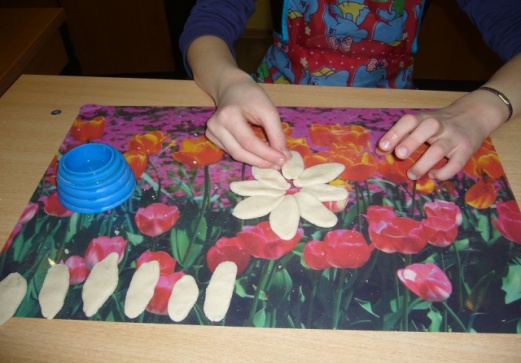 соленое тесто, подложка, стека и вода2.Лепим листья и делаем прожилки – 8 штук и божьи коровки – 3 штуки.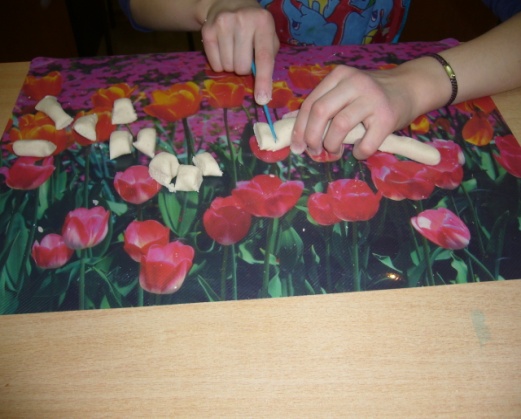 соленое тесто, подложка, стека, ножик и вода  3. Делаем из теста к каждой ромашке серединку с помощью чеснокодавилки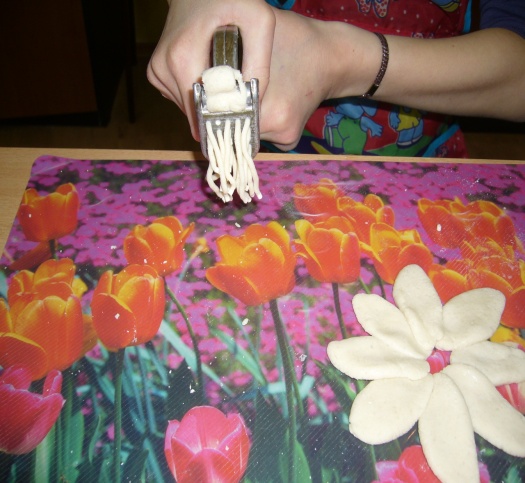 подложка, чеснокодавилка, ножик и вода4.Даем высохнуть 12 часов.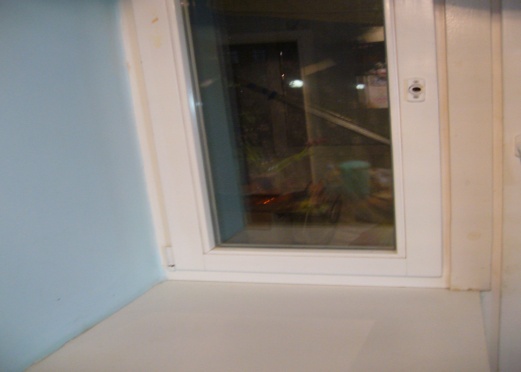  подоконник5.Раскрашиваем заготовки красками гуашь.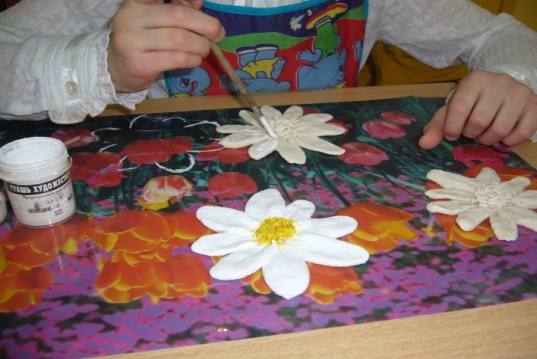 краски гуашь, вода, кисть для рисования «Белка» №2, подложка 6.Изготовим фон из обоев и листья из цветной бумаги.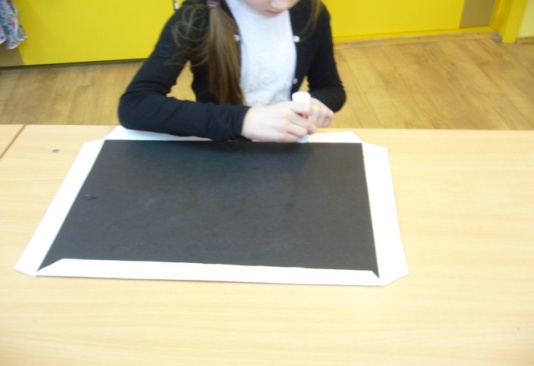 картон и обои, клей «Титант», цветная зеленая бумага, ножницы  7.Приклеиваем заготовки к картине. 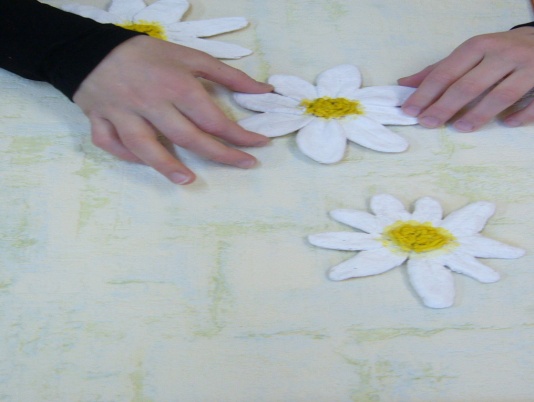 клей «Титан», картон с фоном, заготовки9.Вставляем в рамку панно.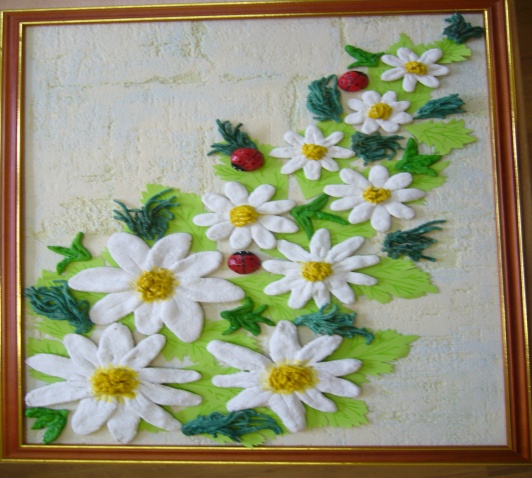 рамка, кнопки, картина